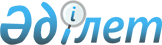 О Нурпеисове К.А.Постановление Правительства Республики Казахстан от 1 октября 2008 года № 906



      Правительство Республики Казахстан 



ПОСТАНОВЛЯЕТ



:




      назначить Нурпеисова Кайрата Айтмухамбетовича вице-министром финансов Республики Казахстан.



      


Премьер-Министр




      Республики Казахстан                       К. Масимов


					© 2012. РГП на ПХВ «Институт законодательства и правовой информации Республики Казахстан» Министерства юстиции Республики Казахстан
				